						Образовни профил: ЗУБНИ ТЕХНИЧАР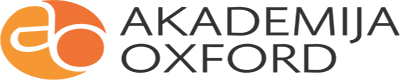 Ovaj dokument je preuzet sa oficijalnog sajta Ministarstva ProsveteПРВИ РАЗРЕДПРВИ РАЗРЕДПРВИ РАЗРЕДПРВИ РАЗРЕДПРВИ РАЗРЕДДРУГИ РАЗРЕДДРУГИ РАЗРЕДДРУГИ РАЗРЕДДРУГИ РАЗРЕДТРЕЋИ РАЗРЕДТРЕЋИ РАЗРЕДТРЕЋИ РАЗРЕДТРЕЋИ РАЗРЕДТРЕЋИ РАЗРЕДТРЕЋИ РАЗРЕДЧЕТВРТИ РАЗРЕДЧЕТВРТИ РАЗРЕДЧЕТВРТИ РАЗРЕДЧЕТВРТИ РАЗРЕДЧЕТВРТИ РАЗРЕДЧЕТВРТИ РАЗРЕДУКУПНОУКУПНОУКУПНОУКУПНОРазредно часовнаРазредно часовнаРазредно часовнаРазредно часовнаРазредно часовнаРазредно часовнаРазредно часовнаРазредно часовнаРазредно часовнаРазредно часовнаРазредно часовнаРазредно часовнаРазредно часовнаРазредно часовнаРазредно часовнаРазредно часовнаРазредно часовнаРазредно часовнаРазредно часовнаРазредно часовнаРазредно часовнаРазредно часовнаРазредно часовнаРазредно часовнаРазредно часовнаРазредно часовнаБ. СТРУЧНИ ПРЕДМЕТИБ. СТРУЧНИ ПРЕДМЕТИнаставанаставаНастава ублокугод.наставанаставаНастава ублокугод.наставанаставанаставаНастава ублокугод.наставанаставаНастава ублокугод.наставанаставанаставаНастава ублокугод.Настава ублокугод.(теорија, вежбе, практична настава)(теорија, вежбе, практична настава)НЕДЕЉНОНЕДЕЉНОНЕДЕЉНОГОДИШЊЕГОДИШЊЕГОДИШЊЕНастава ублокугод.НЕДЕЉНОНЕДЕЉНОНЕДЕЉНОГОДИШЊЕГОДИШЊЕНастава ублокугод.НЕДЕЉНОНЕДЕЉНОНЕДЕЉНОНЕДЕЉНОГОДИШЊЕГОДИШЊЕНастава ублокугод.НЕДЕЉНОНЕДЕЉНОГОДИШЊЕГОДИШЊЕНастава ублокугод.НЕДЕЉНОНЕДЕЉНОГОДИШЊЕГОДИШЊЕНастава ублокугод.Настава ублокугод.Настава ублокугод.Настава ублокугод.Настава ублокугод.Настава ублокугод.Настава ублокугод.Настава ублокугод.ТВВТТВНастава ублокугод.ТВВТВНастава ублокугод.ТТТВТВНастава ублокугод.ТВТВНастава ублокугод.ТВВТВНастава ублокугод.Настава ублокугод.ТВВТТВТВВТВТТТВТВТВТВТВВТВ1.Анатомија и физиологија310531052.Латински језик2702703.Хигијена са здравственим2702703.васпитањем2702704.Микробиологија са2702704.епидемиологијом2702705.Медицинска биохемија2602606.Морфологија зуба133510513351051057.Технологија27027041407.зуботехничког материјала27027041408.Фиксна протетика2570175602570175302560150306152005005001209.Тотална протеза3510517530351051751753010.Парцијална протеза25601503025601501503011.Ортодонтски апарат226060602260606012.Прва помоћ6060Укупно Б:63210105608528017560710245350608122403601201202930975990990300Укупно Б:993153153156013134554556017171717595595602020600600120595919651965300Укупно А + Б:2759451756027510507060201277035060221060036012012010820326010601060300Укупно А + Б:32321120112011206032321120112060323232321120112060323296096012012812843204320300Укупно часова:3232118011803232118011803232323211801180118032321080108012812846204620